На основании постановления администрации муниципального района «Улётовский район» Забайкальского края от 09.06.2023 № 311                               «Об утверждении регламентов проведения мониторинга системы оценки качества образования в муниципальном районе «Улётовский район» Забайкальского края, постановления администрации муниципального района «Улётовский район» от 11.02.2019 № 73/н «Об утверждении муниципальной программы Развитие муниципальной системы образования муниципального района «Улётовский район» на 2019-2023 годы», на основании постановления администрации муниципального района «Улётовский район» Забайкальского края от 27.07.2021 № 339/н «Об утверждении Концепции системы управления качеством образования муниципального района «Улётовский район» Забайкальского на период с 2021 по 2024 годы», постановления администрации муниципального района «Улётовский район» Забайкальского края от 26.04.2022 № 157/н «Об утверждении Положения о муниципальной системе оценки качества образования муниципального района «Улётовский район», постановления администрации муниципального района «Улётовский район» Забайкальского края от 19.04.2022 № 148/н  «Об утверждении Положения об Экспертном совете по оценке качества образования в муниципальном районе «Улётовский район», в целях формирования системы оценки качества образования в муниципальном районе «Улётовский район» Забайкальского края», администрация муниципального района «Улётовский район» Забайкальского края    о с т а н о в л я е т:	1.   Образовательным учреждениям муниципального района    «Улетовский район» Забайкальского края (далее – образовательные учреждения)  провести   мониторинг  системы  работы  по   самоопределению  ипрофессиональной ориентации обучающихся муниципального района «Улётовский район» Забайкальского края за 2022-2023 учебный год в соответствии с приложением к настоящему постановлению в срок до   26.06.2023 года.	2. Образовательным учреждениям предоставить в отдел образования администрации муниципального района «Улётовский район» информацию, указанную в пункте 1 настоящего постановления в срок до 27.06.2023 года.	3. Отделу образования администрации муниципального района «Улётовский район» Забайкальского края:	3.1. осуществить сбор и анализ информации, указанной в пункте 1 настоящего постановления и предоставленной образовательными учреждениями.	4. Настоящее постановление опубликовать (обнародовать) на официальном сайте муниципального района «Улётовский район» в информационно-телекоммуникационной сети «Интернет» в разделе «Деятельность» - «Образование» - «Механизмы управления качеством образовательной деятельности» -  https://uletov.75.ru/.5. Контроль  за исполнением настоящего постановления оставляю за собой.Глава муниципального района «Улётовский район»						               А.И. СинкевичПриложениек постановлению администрациимуниципального района«Улётовский район»от «22» июня 2023 года № 334Мониторинг системы работы по самоопределению и профессиональной ориентации обучающихся муниципального района «Улётовский район» Забайкальского края за 2022-2023 учебный годГруппа 1. Создание инфраструктуры, обеспечивающей профессиональное самоопределение обучающихсяГруппа 2. Профориентационные образовательные работы и мероприятия (события) в общеобразовательных организациях муниципального образования.Количество общеобразовательных организаций, проводящих программы профориентационного направления в порядке, установленном требованиями ФГОС.2) Количество общеобразовательных организаций, осуществляющих межведомственное взаимодействие по вопросам профессионального самоопределения обучающихся.3) Количество профориентационных образовательных мероприятий (событий) в образовательных организациях муниципального образования для детей и родителей (законных представителей) обучающихся.                                               4) Количество детей — участников профориентационных образовательных мероприятий (в образовательных организациях муниципального образования)Группа 3. Организация профессиональных проб обучающихсяГруппа 4. Развитие совместной деятельности образовательных организаций с организациями дополнительного образования детей, а также организациями высшего и среднего профессионального образования и иными образовательными организациями для обеспечения образовательных услуг профориентационной направленности во внеурочное время (с учетом анализа рынка труда региона.Группа 5. Количество выпускников 9, 11-x классов муниципальных/краевых государственных общеобразовательных организаций, поступивших в организации высшего и среднего профессионального образованияГруппа 6. Разработка и внедрение современных форм повышения квалификации педагогических и управленческих кадров в области компетенций, связанных с осуществлением профориентационной работы за период с 2019-2022 г.Проблемы профориентации и пути решения проблем.Группа 7. Количество обучающихся, участвующих в конкурсах профориентационной направленности.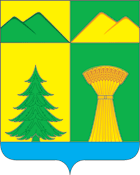 АДМИНИСТРАЦИЯ МУНИЦИПАЛЬНОГО РАЙОНА«УЛЁТОВСКИЙ РАЙОН»ЗАБАЙКАЛЬСКОГО КРАЯПОСТАНОВЛЕНИЕАДМИНИСТРАЦИЯ МУНИЦИПАЛЬНОГО РАЙОНА«УЛЁТОВСКИЙ РАЙОН»ЗАБАЙКАЛЬСКОГО КРАЯПОСТАНОВЛЕНИЕАДМИНИСТРАЦИЯ МУНИЦИПАЛЬНОГО РАЙОНА«УЛЁТОВСКИЙ РАЙОН»ЗАБАЙКАЛЬСКОГО КРАЯПОСТАНОВЛЕНИЕАДМИНИСТРАЦИЯ МУНИЦИПАЛЬНОГО РАЙОНА«УЛЁТОВСКИЙ РАЙОН»ЗАБАЙКАЛЬСКОГО КРАЯПОСТАНОВЛЕНИЕ«22»  июня 2023 года«22»  июня 2023 года                № 334с.УлётыО проведении мониторинга системы работы по самоопределению и профессиональной ориентации обучающихся муниципального района «Улётовский район» Забайкальского края за 2022-2023 учебный годО проведении мониторинга системы работы по самоопределению и профессиональной ориентации обучающихся муниципального района «Улётовский район» Забайкальского края за 2022-2023 учебный годО проведении мониторинга системы работы по самоопределению и профессиональной ориентации обучающихся муниципального района «Улётовский район» Забайкальского края за 2022-2023 учебный годО проведении мониторинга системы работы по самоопределению и профессиональной ориентации обучающихся муниципального района «Улётовский район» Забайкальского края за 2022-2023 учебный годПоказательНаличие (да/нет)1. Наличие координатора по профориентации2. Наличие проблемной группы по профориентации3. Наличие программы профориентации в структуре программы воспитания4. Наличие контрольного перечня (циклограммы) традиционных мероприятий по профориентацииПоказателиНаличие (да/нет)1.Всего общеобразовательных организаций в муниципальном образовании2. Кол-во общеобразовательных организаций, охваченных программами профориентации3. Количество общеобразовательных организаций, имеющих страницы «Профориентация обучающихся» на официальном сайте в сети «Интернет»4. Количество общеобразовательных организаций, где введена система стимулирования сотрудников по сопровождению профессионального самоопределения обучающихсяПоказателиНаличие (да/нет)1.Количествообщеобразовательных организаций осуществляющих межведомственное взаимодействие, в т.ч.1.2. Министерством здравоохранения1.3. Министерством труда и социальной защиты1.4.Министерством культуры1.5. Министерством образования1.6. другоеПоказателиНаличие (да/нет)1.Всего профориентационных мероприятий, в т.ч.:2.   На уровне дошкольного образования 2.1. Игровой направленности2.2.Педагогическое просвещение родителей3.На уровне начального образования:3.1  Школьных3.2Межшкольных (краевых)3.3. Муниципальных4.  На уровне основного общего образования, из них:4.1. школьных4.2. межшкольных (краевых)4.3. муниципальных5. на уровне среднего общего образования, из них:5.1. школьных5.2. межшкольных (краевых)5.3. муниципальных6.на уровне дополнительного образования:6.1. кружковых6.2. межкружковых (краевых)6.3. муниципальных7. Проведение профконсультирования для родителей (законных представителей) обучающихсяПоказателиНаличие (Да/нет)1. Вceгo обучающихся в муниципальном образовании, из них1.1. дети с OB3, включая детей-инвалидов2. Кол-во обучающихся - участников профориентационных мероприятий, из них:2.1. уровень дошкольного образования2.1.1. дети с OB3, включая детей-инвалидов2.2. уровень начального общего образования, в т.ч.2.2.1. дети с OB3, включая детей-инвалидов2.2.1. дети с OB3, включая детей-инвалидов2.3.1. дети с OB3, включая детей-инвалидов2.4. уровень среднего общего образования2.4.1. дети с OB3, включая детей-инвалидов2.5. уровень дополнительного образования2.5.1. дети с OB3, включая детей-инвалидов3. Кол-во обучающихся, участвующих в профдиагностике, из них3.1. уровень дошкольного образования3.1.1. дети с OB3, включая детей-инвалидов3.2. уровень начального общего образования3.2.1. дети с OB3, включая детей-инвалидов3.3. уровень основного общего образования3.3.1. дети с OB3, включая детей-инвалидов3.4. уровень среднего общего образования3.4.1. дети с OB3, включая детей-инвалидов3.5. уровень дополнительного образования3.5.1. дети с OB3, включая детей-инвалидовПоказателиНаличие (Да/нет)1. Всего обучающихся в муниципальном образовании, из них:1.1. дети с OB3, включая детей-инвалидов2. Всего чел., участвующих в профпробах, из них:2.1. уровень дошкольного образования2.1.1. дети с OB3, включая детей-инвалидов2.2. уровень начального общего образования, в т.ч.2.2.1. дети с OB3, включая детей-инвалидов2.3. уровень основного общего образования2.3.1. дети с OB3, включая детей-инвалидов2.4. уровень среднего общего образования2.4.1. дети с OB3, включая детей-инвалидов2.5. уровень дополнительного образования2.5.1. дети с OB3, включая детей-инвалидовПоказателиНаличие (Да/нет)1. Всего обучающихся в муниципальном образовании, из них1.1. дети с OB3, включая детей-инвалидов2. Количество обучающихся, охваченных программами дополнительного образования профориентационной направленности2.1. уровень дошкольного образования2.1.1. дети с OB3, включая детей-инвалидов2.2.уровень начального общего образования2.2.1. дети с OB3, включая детей-инвалидов2.3. уровень основного общего образования2.3.1. дети с OB3, включая детей-инвалидов2.3.2. Количество обучающихся, охваченных программами СПО профориентационной направленности2.2.3. Количество обучающихся, охваченных программами ВО профориентационной направленности2.4. уровень среднего общего образования2.4.1. дети с OB3, включая детей-инвалидов2.4.2. Количество обучающихся, охваченных программами СПО профориентационной направленности2.4.3. Количество обучающихся, охваченных программами ВО профориентационной направленностиПоказателиНаличие (Да/нет)1. Количество выпускников 11-x классов муниципальных общеобразовательных организаций, из них:1.1. Поступили в организации высшего образования, в т.ч.:1.1.1. Заб ГУ1.1.2. ИрГАУ в г. Чита1.1.3. ЧГМА1.1.4. ИрГУПС в г. Чита1.1.5. ЗИП СибУПК1.1.6. ВУЗы в других регионах1.2. Поступили в организации профессионального образования:1.2.1. Педагогическое образование1.2.2. Сельскохоз./агропромышленные1.2.3. Энергетика1.2.4. Строительные1.2.5. Технические1.2.6. Лесного хозяйства1.2.7. Горная отрасль1.2.8. Сферы обслуживания и питания1.2.9. Медицинские1.2.10. Другой направленности2. Количество выпускников 9-х классов муниципальных общеобразовательных организаций, из них2.1. поступили в организации среднего профессионального образования:2.1.1. Педагогическое образование2.1.2. Сельскохоз./агропромышленные2.1.3. Лесного хозяйства2.1.4. Горная отрасль2.1.5. Строительные2.1.6. Технические2.1.7. Сферы обслуживания и питания2.1.8. Медицинские2.1.9. Энергетика2.1.10. Другой направленностиПоказателиНаличие (Да/нет)1. Количество педагогические работники в муниципальном образовании, из них:2. Прошли курсовую подготовку по организации профориентации, в т.ч. в:2.1. ГУ ДПО ИРО Забайкальского края2.2. других организациях, имеющих лицензию на данный вид образовательной деятельностиПоказатели Наличие (Да/нет)ПроблемыПути решения проблемПоказателиНаличие (Да/нет)Количество школьников, принявших участие в Региональном чемпионате «WorldSkills Russia Juniors»Количество школьников, принявших участие в иных конкурсах профориентационной направленности